Curriculum VitaeZelleZelle.335677@2freemail.com  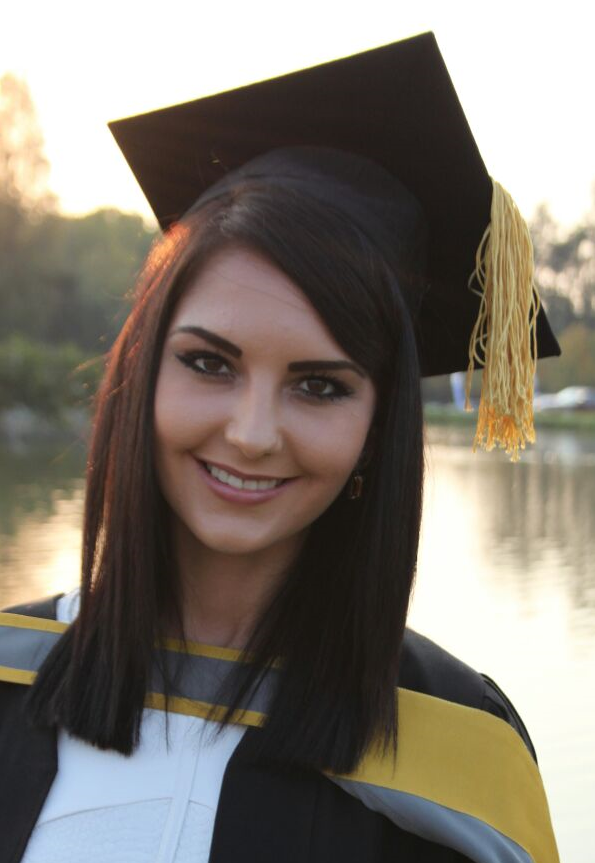 Date of birth:		18 April 1992Nationality:		South African Citizen  (Teaching License) 		Language Proficiency:	Afrikaans (Home language)English     (Fully bilingual) Marriage status:	SingleDependants:		NoneHealth:			GoodSmoker:		NoSpecial needs:		NoneDriving license:	Yes   Own vehicle:		Yes2012 – 2015			B.Ed. ECD- and Foundation Phase				University of Pretoria				Specialised subjects: Afrikaans, Learning support 				(Financially independent studies: No bursary)2011				B. Ed Senior Phase 	(First year completed)				University of Pretoria				Specialised subjects: Afrikaans, Psychology, Heritage studies  	(Financially independent studies: No Bursary)	2006 – 2010			Schooling				Volksrust High School				Subjects:	Afrikaans (Home Language)		B						English (First Additional Language)	B						Mathematical Literacies		A						Life Orientation			A						Geography				A						Life Sciences				A						Physical Sciences			CPass senior certificate – examination with distinction and full exemptionExtra-Curricular Activities:2010- 	Volksrust High School Hostel committee 			 Portfolio: SocialMember of the South - African – Sailing team that represented South Africa at the Dart 18 World Championships in England 2008-2010 – Participation in sport:                       Hockey and athletics2009-	Winners of the KwaZulu-Natal Provincial Dart    18- Sailing ChampionshipsLeadership skills	Student leader during practical in-service education at Rooihuiskraal Primary School				Hostel leader during matric year in Tienerhof hostel, Volksrust High School Administration skills	Duties as typist of quarterly reports, annual term plans, year plans, assessment plans and weekly lesson planning during year of employment as educatorFirst Aid			Certificate in Level 1 First aidStudy performance	2nd place in writing of the book, Lallie land, as children’s literature during a competition presented by Macmillan Press in the core subject JGL 200 Computer skills		Programs: MS Word, MS Excel, MS PowerPoint2016	Appointed as Grade 1 educator by Cullinan Combined School, for the period 1 January 2016 until 31 December 2016. Subjects included Afrikaans (HL), English (FAL), Mathematics, Life Skills. Extra- Curricular activities included:- U/9 Mini- Netball Coach- U/7 Mini- Cricket Coach- Art Instruction (Eisteddfod Cultural Competition)- Involvement in Revue Dancing and Singing talent show - Learning Support and Remedial education2015	Practical experience in teaching during in- service learn in the foundation phase (grades 2 and 3) at the following Primary schools in Pretoria: 	Hennopspark Primary School– 	Grade 3, Quarter 2	Extra- Curricular activities:  Learning support through extra classes in reading and mathematicsRooihuiskraal Primary School-	Grade 2, Quarter 3	Extra- Curricular activities: Learning support in reading and writing and 0/7 Hockey coaching2014	Practical experience (12 weeks) in the education of learners with physical and mental disabilities at Alma School, Pretoria, as part of community service in the methodology of learning support.  2014	Part-time work as a student for Indus HealthCare Africa, which includes duties of the design and production of theatre wear and hospital uniforms. 2013 – 2015	Work as au pair of two boys between the ages of 8 and 12, where basic au pair duties, such as transportation from Anton van Wouw Primary to extra- curricular activities and their house, support in homework tasks and basic care, were required. 2013	Preschool observation and practical experience of teaching grade R at Bergsig Pre-Primary, Newcastle.  2013	Part- time work as a student for Indus HealthCare in Mahalapye, Botswana, where the collecting and processing of data through video- recording into a documentary production on post- surgical interviews and experiences, was required.  Hobbies: 	World travels Reading Cooking Water sport Nature and outdoor activities	Personal informationEducational Background and QualificationsGeneral SkillsExperienceInterests 